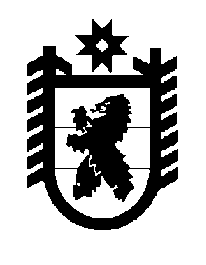 Российская Федерация Республика Карелия    ПРАВИТЕЛЬСТВО РЕСПУБЛИКИ КАРЕЛИЯРАСПОРЯЖЕНИЕот 6 апреля 2016 года № 251р-Пг. Петрозаводск Внести в План мероприятий по подготовке и проведению празднования Дня Республики Карелия в 2016 году, утвержденный распоряжением Правительства Республики Карелия от 1 сентября 2015 года № 555р-П (Собрание законодательства Республики Карелия, 2015,              № 9, ст. 1777), с изменениями, внесенными распоряжением Правительства Республики Карелия от 9 декабря 2015 года № 767р-П, следующие изменения:пункт 19 изложить в следующей редакции: дополнить пунктом 24.2 следующего содержания:3) в графе 3 пункта 33 слова «11 июня 2016 года» заменить словами «до 11 июня 2016 года»;4) в графе 3 пункта 34 слова «11 июня 2016 года» заменить словами «до 11 июня 2016 года»;5) пункт 38 признать утратившим силу.           ГлаваРеспублики  Карелия                                                              А.П. Худилайнен«19.Приобретение вазонов, парковых скамеек, урн, контейнеров для мусорадо 1 июня 2016 годаадминистрация Костомукшского городского округа (по согласованию)»;«24.2.Изготовление и установка кованых малых формдо 1 июня 2016 годаадминистрация Костомукшского городского округа (по согласованию)»;